MĚSTYS ŠTÍTARY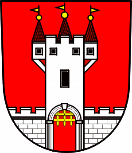 Štítary 149, 671 02 ŠumnáŽÁDOST o  prodej, koupi, směnu, pronájem, výpůjčku nemovitosti *) v majetku městyse ŠtítaryŽADATEL:Právnická osoba:Organizace: ……………………………………………………….. IČ……………………………….Sídlo: ……………………………………………………………………………………………………….Telefon: ……………………………………… E-mail: ……………………………………………..Fyzická osoba: Jméno, příjmení a datum narození žadatele/(ů):1. ……………………………………………………………………………………………………………….Bydliště: …………………………………………………………………………………………………Telefon: ……………………………………… E-mail: …………………………………………….2. ……………………………………………………………………………………………………………….Bydliště: …………………………………………………………………………………………………Telefon: ……………………………………… E-mail: …………………………………………….PŘEDMĚT ŽÁDOSTI:Pozemek / část pozemku p. č.: ……………………………………………………………………………………………………………………………………………………………………………..Výměra: ……………………...........……………………………………………………………….Katastrální území: ………………………………………………………………………………...ODŮVODNĚNÍ ŽÁDOSTI (přesné využití požadované nemovitosti)………………………………………………………………………………………………………………………………………………………………………………………………………………………………………………………………………………………………………………………………………………………SOUHLAS SE ZPRACOVÁNÍM OSOBNÍCH ÚDAJŮ:Žadatel souhlasí s uvedením svých osobních údajů v rámci zpracovaných materiálů pro jednání orgánů městyse Štítary v souvislosti s majetkoprávní operací.Městys Štítary (dále jen „Správce“) tímto v souladu s ustanovením čl. 13 Nařízení Evropského parlamentu a Rady (EU) č. 2016/679 ze dne 27. dubna, obecného nařízení o ochraně osobních údajů (dále jen „Nařízení“), informuje, že:Osobní údaje Žadatele budou zpracovány na základě jeho svobodného souhlasu, a to za výše uvedených podmínek.Důvod poskytnutí osobních údajů je zpracování materiálů pro jednání orgánů městyse Štítary v souvislosti s majetkoprávní operací. Bez souhlasu Žadatele se zpracováním osobních údajů není možno ze strany Správce naplnit předmět účelu zpracování osobních údajů.Při zpracování osobních údajů Žadatele nebude docházet k automatizovanému rozhodování ani k profilování.Žadatel má právo kdykoliv odvolat svůj souhlas se zpracováním osobních údajů, právo požadovat od Správce přístup ke svým osobním údajům, jejich opravu nebo výmaz, popřípadě omezení zpracování, a vznést námitku proti zpracování, má právo na přenositelnost těchto údajů k jinému správci, jakož i právo podat stížnost u Úřadu pro ochranu osobních údajů, má-li za to, že Správce při zpracování osobních údajů postupuje v rozporu s Nařízením.V ………………………………………………….                dne …………………………………………………………………………………………………………                Podpis žadatele/ů*) nehodící se škrtněte